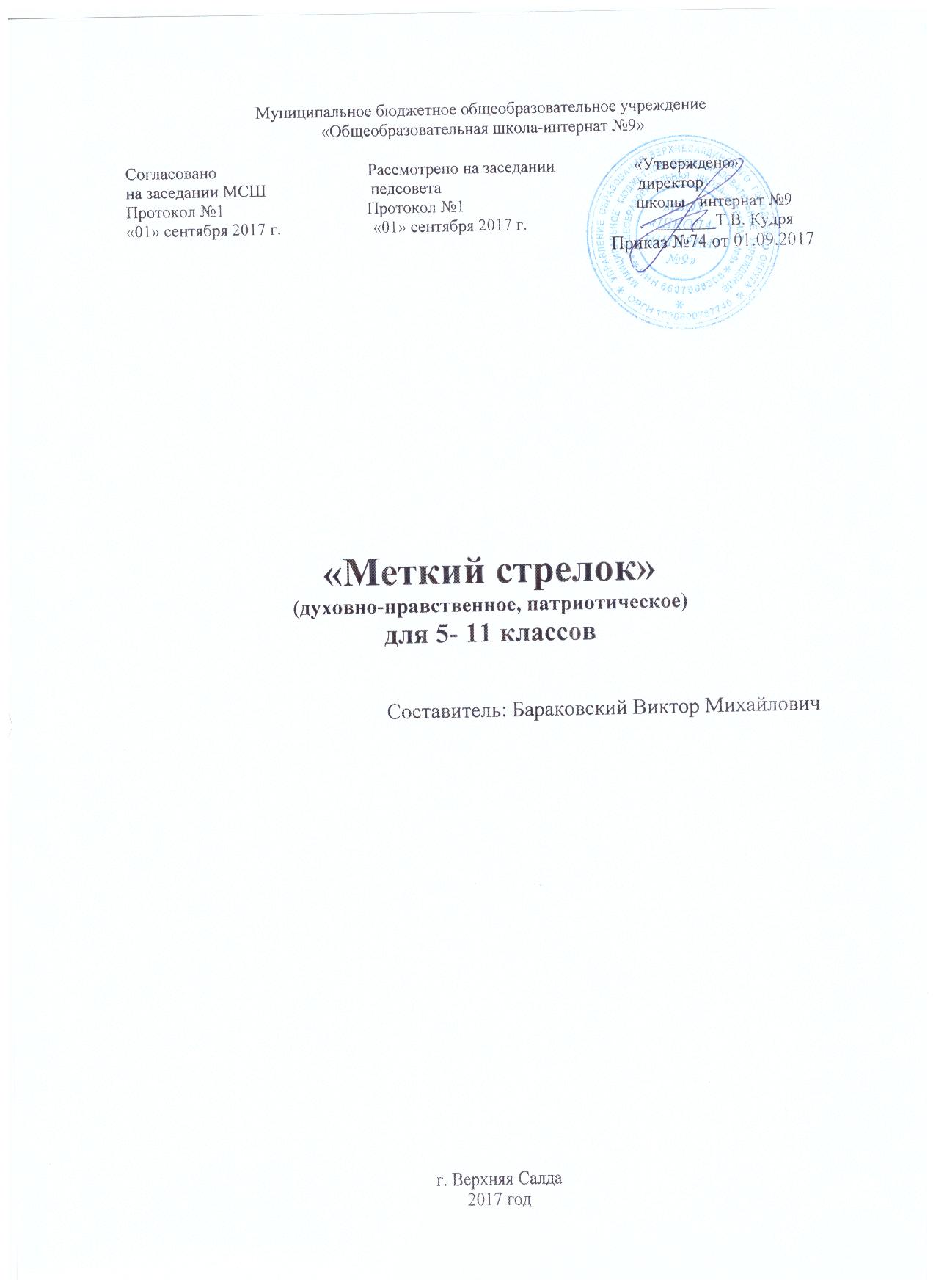 Пояснительная записка.Программа кружка  «Меткий стрелок»: пулевая стрельба из пневматического оружия»                    разработана в соответствии с:Федеральным Законом Российской Федерации от 29.12.2012 г. № 273 «Об образовании в Российской Федерации»»;в целях реализации ФГОС НОО и ФГОС ООО, с учетом изменений требований к рабочим программам учебных предметов и курсов внеурочной деятельности в ФГОС ООО на основании приказа № 1577 от 31 декабря 2015 г. Минобрнауки России;с учетом положений Приказа Минобрнауки России от 30.08.2013 № 1015 «Об утверждении Порядка организации и осуществления образовательной деятельности по основным общеобразовательным программам — программам начального общего, основного общего и среднего общего образования»;Письма Департамента общего образования Минобрнауки России от 14 декабря 2015 г. № 09-3564«О внеурочной деятельности и реализации дополнительных общеобразовательных программ»;Составлена по программе «Огневая подготовка» на основе Примерной программы среднего (полного) общего образования по основам безопасности жизнедеятельности и авторской программы «Программы общеобразовательных учреждений. Основы безопасности жизнедеятельности 5-11 классы» под общей редакцией А.Т. Смирнова Москва. «Просвещение» 2009 г.», кроме этого настоящая программа составлена на основе программы «Оборонно-спортивные кружки» для учреждений дополнительного образования. Москва, «Просвещение», 1987 год.Направления реализации программы:      Спортивно-оздоровительноеДуховно-нравственноеСоциальноеЦели и задачи:Цели: Всесторонне гармоническое развитие личности ребенка, формирование физически здорового человека, формирование мотивации к сохранению и укреплению физического и психического здоровья. Формирование гражданской ответственности, чувства патриотизма, формирование позитивного отношения к базовым ценностям общества. Развитие эмоционально-личностной сферы детей и формирование навыков адекватного общения со сверстниками и взрослыми в окружающем социуме.Задачи:     Обучающая.Обучить  детей  основам  теории  стрельбы;  материальной  части  современногострелкового и спортивного оружия; истории создания и развития стрелкового оружия России; мерам безопасности при обращении с оружием и боеприпасами во время учебных стрельб и соревнований; основам судейства соревнований по стрельбе. Научить воспитанников разбираться в современном стрелковом и спортивном оружии, атакже осуществлять его чистку, смазку, подготовку к бою и постановку на хранение; устранять возможные неисправности и задержки при стрельбе; метко стрелять по мишеням из пневматической винтовки на различные расстояния и из различных положений; корректировать стрельбу и вносить поправки; настраивать прицел; обслуживать и ремонтировать пневматическую винтовку; определять расстояние до цели глазомерно и по угловым величинам.         Воспитательная.Воспитывать любовь к военно-прикладным видам спорта; уважение к ВооружённымСилам России и их истории; уважение к Отечественному оружию и его истории. Сформировать у воспитанников целеустремлённость, терпеливость, настойчивость, самоотверженность, коллективизм и комуникативность. Формировать навыки меткой стрельбы из пневматической винтовки на различные расстояния из различных положений.Развивающая.Развивать у воспитанников внимание, усидчивость, глазомер, память и внимательность.Формы организации деятельности и представления результатов.                        Тренировочные занятияПрактические упражненияБеседы, лекцииИнтерактивные занятияКонкурсы, соревнованияцелях оценки результатов деятельности в течение учебного года проводятся:проверка выполнения нормативов по ОФП для допризывной молодёжи;проверка выполнения нормативов по стрельбе из пневматической винтовки;контрольные занятия по проверке усвоения теоретических знаний по темам курса;соревнования на личное первенство среди воспитанников объединения;общешкольные соревнования по стрельбе из пневматического оружия;спартакиада допризывной молодёжи районные, окружные и городские соревнования;анализ и обсуждение проводимых мероприятий с учащимися и их родителями.конце учебного года на школьном Фестивале достижений представление результатов проводится в виде компьютерной презентации (слайдшоу) с предъявлением достижений обучающихся.Количество часов.Программа разработана на возрастную группу 9-14 лет.Срок реализации программы 2 года.Количество часов 70 часов, 2 часа в неделю.1-й год обучения: Занятия проводятся 2 раза в неделю по 1 час.2-й год обучения: занятия проводятся 2 раза в неделю по 1 час.Личностные и метапредметные результаты.Перечень личностных результатов:активно включаться в общение и взаимодействие с товарищами по секции на принципах уважения и доброжелательности, взаимопомощи и сопереживания;	проявлять дисциплинированность, трудолюбие и упорство в достижении поставленных целей;               проявлять положительные качества личности и управлять своими эмоциями;               оказывать бескорыстную помощь своим товарищам, находить с ними общий язык;               правильно обращаться с инвентарём, соблюдать требования ТБ.               удерживать товарищей от совершения нарушений.Перечень метапредметных результатов:планировать собственную деятельность распределять нагрузку и отдых в процессе её выполнения;технически правильно выполнять двигательные действия управлять эмоциями при общении, сохранять хладнокровие, сдержанность.анализировать и объективно оценивать результаты собственного труда, находить возможности и способы их улучшения;правильно выполнять двигательные действия из базовых видов спорта и использовать их в деятельности.Содержание курсаОрганизационно-педагогические основы обученияпроцессе 1-го года обучения обучить основным правилам стрельбы, материальной части стрелкового оружия, научить метко и кучно стрелять, корректировать стрельбу. В процессе 2-го года обучения усовершенствовать и дополнить полученные знания.Оборудование для проведения занятий: стрелковый тир, пулеулавливатели, прицельный станок.процессе обучения в секции «Пулевая стрельба» необходимо иметь в наличии: пневматические винтовки, пистолеты, пульки для пневматических винтовок, мишени.целях широкого привлечения школьников к систематическим занятиям стрелковым спортом вводятся нормативы на звание «Юный стрелок» и «Меткий стрелок». К сдаче нормативов допускаются:на звание «Юный стрелок» – стрельба из пневматической винтовки и пистолета – мальчики и девочки в возрасте 10–13 лет;на звание «Меткий стрелок» – стрельба из пневматической винтовки и пистолета - юноши и девушки 13–15 лет.Участники, допущенные к сдаче нормативов, должны хорошо знать меры безопасности при стрельбе, основы стрельбы и устройство стрелкового оружия.Учебные занятия проводит учитель физической культуры.Условия выполнения упражнения на звание «Юный стрелок»:Упражнение выполняется из пневматической винтовки типа ИЖ-38, дистанция стрельбы 5 м, мишень – спортивная № 8 с диаметром «десятки» 1 мм. Положение для стрельбы – стоя (сидя) с руки, с опорой на стол или стойку. Количество выстрелов – 3 пробных, 5 зачетных. Время на стрельбу – неограниченное. Норматив – выбить не менее 24 очков.Условия выполнения упражнений на звание «Меткий стрелок»:Упражнение выполняется из пневматической винтовки типа ИЖ-38, дистанция стрельбы 5 м, мишень – спортивная № 8. Положение для стрельбы – стоя с руки с опорой рук на стойку или стол. Количество выстрелов – 3 пробных, 10 зачетных. Время на стрельбу – неограниченное. Нормативные требования: показать результат не ниже 64 очков.Наполнение содержания1-й год обучения.Тема №1. Вводное занятиеОзнакомление с годовой программой и расписанием занятий. История и виды российского стрелкового оружия. Лекция с демонстрацией плакатовТема №2. Меры безопасности при стрельбеТехника безопасности при обращении с оружием и боеприпасами. Техника безопасности при заряжании, наводке и выстреле. Лекция с демонстрацией винтовки и пистолетаТема №3. Теоретические основы стрельбыЯвление выстрела. Образование траектории. Прямой выстрел.Начальная скорость пули. Отдача оружия. Пробивное и убойное действие пули.Прикрытое, поражаемое и мёртвое пространство. Способы определения расстояния до цели.Элементы наводки. Выбор цели и точки прицеливания при стрельбе по неподвижным целям.Тема №4. Материальная часть пневматического оружия и пистолетов.Назначение, общее устройство, принцип действия и технические характеристики пневматической винтовки и пистолета.Техническое обслуживание, ремонт, чистка и смазка винтовки и пистолетаХранение винтовки. Замена основных частейНазначение, общее устройство, принцип действия и технические характеристики пневматической винтовки МР-512.Техобслуживание и пневматического пистолетаНастройка пневматических винтовок. Выверка открытого прицела.Тема №5. Изготовка к стрельбе из пневматических винтовок.Заряжание винтовки. Изучение докладов о получении боеприпасов, готовности к стрельбе и о завершении стрельбы.2-11. Заряжание, изготовка к стрельбе из положения сидя за столом с опорой на локоть. Доклады о получении боеприпасов. Прицеливание. Производство выстрела. Доклад о завершении стрельбы.12-21. Заряжание, изготовка, прицеливание, производство выстрела из положения стоя без опоры. Доклады.22-25. Изготовка к стрельбе из положения с колена и лёжа с опорой и без опоры. Прицеливание. Производство выстрела. Доклады.Тема №6 Совершенствование техники и навыков стрельбы из пневматической винтовки.1-10 Тренировка в стрельбе по мишени «П» на расстояние 5 метров из положения сидя за столом с опорой на локоть. Совершенствование техники и навыков стрельбы. Тренировка в стрельбе из положения стоя с опорой и без опоры.Участие в соревнованиях на личное первенство среди участников кружка.Участие в общешкольном соревновании по стрельбе из пневматической винтовки. Анализ соревнований.2-й год обучения.Тема №1. Вводное занятиеОзнакомление с годовой программой и расписанием занятий. История и виды российского стрелкового оружия. Лекция с демонстрацией плакатовТема №2. Меры безопасности при стрельбеТехника безопасности при обращении с оружием и боеприпасами. Техника безопасности при заряжании, наводке и выстреле. Лекция с демонстрацией винтовки и пистолета Тема №4. Материальная часть пневматического оружия (повторение).Назначение, общее устройство, принцип действия и технические характеристики пневматической винтовки и пистолета.Техническое обслуживание, ремонт, чистка и смазка винтовки и пистолетаХранение винтовки. Замена основных частейНазначение, общее устройство, принцип действия и технические характеристики пневматической винтовки МР-512.Техобслуживание и пневматического пистолетаНастройка пневматических винтовок. Выверка открытого прицела.Тема №5. Изготовка к стрельбе из пневматических винтовок.Заряжание винтовки. Изучение докладов о получении боеприпасов, готовности к стрельбе и о завершении стрельбы.2-11. Заряжание, изготовка к стрельбе из положения сидя за столом с опорой на локоть. Доклады о получении боеприпасов. Прицеливание. Производство выстрела. Доклад о завершении стрельбы.12-21. Заряжание, изготовка, прицеливание, производство выстрела из положения стоя без опоры. Доклады.22-25. Изготовка к стрельбе из положения с колена и лёжа с опорой и без опоры. Прицеливание. Производство выстрела. Доклады.Тема №6 Совершенствование техники и навыков стрельбы из пневматической винтовки.1-10 Тренировка в стрельбе по мишени «П» на расстояние 5 метров из положения сидя за столом с опорой на локоть. Совершенствование техники и навыков стрельбы. Тренировка в стрельбе из положения стоя с опорой и без опоры.11-20 Тренировка в стрельбе из положения с колена.21-30 Тренировка в стрельбе из положения стоя.31-35 Тренировка в стрельбе с корректированием огня и целеуказканием.Тематическое планирование.1-й год обученияНазначение, общее устройство, принцип действия и технические характеристики пневматической винтовки и пистолета.Техническое обслуживание, ремонт, чистка и смазка винтовки и пистолетаХранение винтовки. Замена основных частейНазначение, общее устройство, принцип действия и технические характеристики пневматической винтовки МР-512.Техобслуживание и пневматического пистолетаНастройка пневматических винтовок. Выверка открытого прицела.Тема №5. Изготовка к стрельбе из пневматических винтовок.Заряжание винтовки. Изучение докладов ополучении боеприпасов, готовности к стрельбе и о завершении стрельбы.2-11. Заряжание, изготовка к стрельбе из положения сидя застолом с опорой на локоть. Доклады о получении боеприпасов. Прицеливание. Производство выстрела. Доклад о завершении стрельбы.12-21. Заряжание, изготовка, прицеливание, производство выстрела из положения стоя без опоры. Доклады.22-25. Изготовка к стрельбе из положения с колена и лёжа с опорой и без опоры. Прицеливание. Производство выстрела. Доклады.Тема №6 Совершенствование техники и навыков стрельбы2. Участие в общешкольном соревновании по стрельбе из2-й год обученияНазначение, общее устройство, принцип действия и технические характеристики пневматической винтовки и пистолета.Техническое обслуживание, ремонт, чистка и смазка винтовки и пистолетаХранение винтовки. Замена основных частейНазначение, общее устройство, принцип действия и технические характеристики пневматической винтовки МР-512.Техобслуживание и пневматического пистолетаНастройка пневматических винтовок. Выверка открытого прицела.Тема №5. Изготовка к стрельбе из пневматических винтовок.Заряжание винтовки. Изучение докладов ополучении боеприпасов, готовности к стрельбе и о завершении стрельбы.2-11. Заряжание, изготовка к стрельбе из положения сидя застолом с опорой на локоть. Доклады о получении  боеприпасов. Прицеливание. Производство выстрела. Доклад о завершении стрельбы.12-21. Заряжание, изготовка, прицеливание, производство выстрела из положения стоя без опоры. Доклады.22-25. Изготовка к стрельбе из положения с колена и лёжа с опорой и без опоры. Прицеливание. Производство выстрела. Доклады.Тема №6 Совершенствование техники и навыков стрельбы2. Участие в общешкольном соревновании по стрельбе изМАТЕРИАЛЬНО-ТЕХНИЧЕСКОЕ ОБЕСПЕЧЕНИЕ1. Винтовки пневматические.2. Сейф для хранения оружия.3. Пульки для стрельбы из пневматического оружия.4. Мишени бумажные (различные).СПИСОК РЕКОМЕНДУЕМОЙ УЧЕБНО-МЕТОДИЧЕСКОЙ ЛИТЕРАТУРЫ.1. А.Д.Дворкин «Стрельба из пневматических винтовок».2. Сборник руководящих документов по стрелковому спорту.3. Правила соревнований по пулевой стрельбе.4. А.С.Кузнецов программа кружка «Стрелковые кружки».5.Попов Е.А., «Огневая подготовка»,Москва, 2004 г.№Перечень разделов, темКол-воФактп/пПеречень разделов, темчасовп/пчасов13451.Тема №1. Вводное занятиеТема №1. Вводное занятие1.Ознакомление с годовой программой и расписанием занятий.2История и виды российского стрелкового оружия. Лекция сИстория и виды российского стрелкового оружия. Лекция с2История и виды российского стрелкового оружия. Лекция сИстория и виды российского стрелкового оружия. Лекция сдемонстрацией плакатовдемонстрацией плакатов2.Тема №2. Меры безопасности при стрельбеТема №2. Меры безопасности при стрельбе1.Техника безопасности при обращении с оружием и3боеприпасами. Техника безопасности при заряжании, наводке ибоеприпасами. Техника безопасности при заряжании, наводке и3боеприпасами. Техника безопасности при заряжании, наводке ибоеприпасами. Техника безопасности при заряжании, наводке ивыстреле. Лекция с демонстрацией винтовки  и пистолетавыстреле. Лекция с демонстрацией винтовки  и пистолета3.Тема №3. Теоретические основы стрельбыТема №3. Теоретические основы стрельбы1.Явление выстрела. Образование траектории. Прямой выстрел.2.Начальная скорость пули. Отдача оружия. Пробивное и2убойное действие пули.убойное действие пули.23.Прикрытое, поражаемое и мёртвое пространство.(по 30 мин)Способы определения расстояния до цели.Способы определения расстояния до цели.4.Элементы наводки. Выбор цели и точки прицеливания пристрельбе по неподвижным целям.стрельбе по неподвижным целям.4.Тема №4. Материальная часть пневматического оружия иТема №4. Материальная часть пневматического оружия и3пистолетов.пистолетов.(по 30 мин)из пневматической винтовки.1-10 Тренировка в стрельбе по мишени «П» на расстояние 51-10 Тренировка в стрельбе по мишени «П» на расстояние 525метров из положения сидя за столом с опорой на локоть.метров из положения сидя за столом с опорой на локоть.25метров из положения сидя за столом с опорой на локоть.метров из положения сидя за столом с опорой на локоть.Совершенствование техники и навыков стрельбы. Тренировка вСовершенствование техники и навыков стрельбы. Тренировка встрельбе из положения стоя с опорой и без опоры.стрельбе из положения стоя с опорой и без опоры.7.1. Участие в соревнованиях на личное первенство1. Участие в соревнованиях на личное первенство5среди участников кружкасреди участников кружка5среди участников кружкасреди участников кружкапневматической винтовки. Анализ соревнований.55№Перечень разделов, темКол-воп/пПеречень разделов, темчасовФактп/пчасовФакт13451.Тема №1. Вводное занятие1. Ознакомление с годовой программой и расписанием занятий.2История и виды российского стрелкового оружия. Лекция с2История и виды российского стрелкового оружия. Лекция сдемонстрацией плакатов2.Тема №2. Меры безопасности при стрельбе1. Техника безопасности при обращении с оружием и3боеприпасами. Техника безопасности при заряжании, наводке и3боеприпасами. Техника безопасности при заряжании, наводке ивыстреле. Лекция с демонстрацией винтовки  и пистолета3.Тема №4. Материальная часть пневматического оружия.3(повторение).(по 30 мин)из пневматической винтовки.из пневматической винтовки.1-10 Тренировка в стрельбе по мишени «П» на расстояние 51-10 Тренировка в стрельбе по мишени «П» на расстояние 51-10 Тренировка в стрельбе по мишени «П» на расстояние 5метров из положения сидя за столом с опорой на локоть.метров из положения сидя за столом с опорой на локоть.метров из положения сидя за столом с опорой на локоть.Совершенствование техники и навыков стрельбы. Тренировка вСовершенствование техники и навыков стрельбы. Тренировка вСовершенствование техники и навыков стрельбы. Тренировка в35стрельбе из положения стоя с опорой и без опоры.стрельбе из положения стоя с опорой и без опоры.стрельбе из положения стоя с опорой и без опоры.35стрельбе из положения стоя с опорой и без опоры.стрельбе из положения стоя с опорой и без опоры.стрельбе из положения стоя с опорой и без опоры.11-20Тренировка в стрельбе из положения с колена.Тренировка в стрельбе из положения с колена.21-30Тренировка в стрельбе из положения стоя.Тренировка в стрельбе из положения стоя.31-35Тренировка в стрельбе с корректированием огня иТренировка в стрельбе с корректированием огня ицелеуказканиемцелеуказканиемцелеуказканием6.1. Участие в соревнованиях на личное первенство1. Участие в соревнованиях на личное первенство1. Участие в соревнованиях на личное первенство10среди участников кружкасреди участников кружкасреди участников кружка10среди участников кружкасреди участников кружкасреди участников кружкапневматической винтовки. Анализ соревнований.55